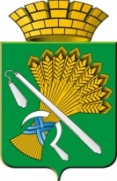 АДМИНИСТРАЦИЯ КАМЫШЛОВСКОГО ГОРОДСКОГО ОКРУГАПОСТАНОВЛЕНИЕот __.04.2024   № ___О создании Муниципального центра управленияКамышловского городского округаВ соответствии с Федеральным законом от 06.10.2003 № 131-ФЗ «Об общих принципах организации местного самоуправления в Российской Федерации», Федеральным законом от 02.05.2006 № 59-ФЗ «О порядке рассмотрения обращений граждан Российской Федерации», во исполнение Указа Президента Российской Федерации «О национальных целях развития Российской Федерации на период до 2030 года» от 21.07.2020 № 474, пункта 3 перечня поручений Президента Российской Федерации от 01.03.2020 № Пр-354 по итогам заседания Совета по развитию местного самоуправления 30.01.2020, Правил создания и функционирования в субъектах Российской Федерации центров управления регионов, утвержденных постановлением Правительства Российской Федерации от 16.11.2020 № 1844 (далее – постановление Правительства Российской Федерации № 1844), Уставом Камышловского городского округа, администрация Камышловского городского округа,ПОСТАНОВЛЯЕТ:     1.Создать Муниципальный центр управления Камышловского городского округа (далее - МЦУ).2.Утвердить:1) Положение о МЦУ (приложение №1);2) Состав и структуру МЦУ (приложение №2).3.Структурным подразделениям администрации Камышловского городского округа, отраслевым (функциональным) органам администрации Камышловского городского округа и подведомственным организациям оказывать содействие МЦУ по направлениям деятельности, предусмотренным настоящим постановлением.4. Признать утратившим силу постановление администрации Камышловского городского округа от 29.07.2022 №661 «О создании Муниципального центра управления Камышловского городского округа».5.Опубликовать настоящее постановление в газете «Камышловские известия» и разместить на официальном сайте Камышловского городского округа.6.Контроль за исполнением настоящего постановления возложить на заместителя главы Камышловского городского округа Соболеву А.А.Глава Камышловского городского округа                                           А.В. ПоловниковПриложение № 1
УТВЕРЖДЕНО Постановлением администрацииКамышловского городского округаот      04.2024 N ПОЛОЖЕНИЕо Муниципальном центре управления Камышловского городского округаГлава 1. Общие положения1. Настоящее положение определяет порядок создания и организации деятельности муниципального центра управления Камышловского городского округа (далее – МЦУ).2. МЦУ создан и функционирует на территории Камышловского городского округа.3. МЦУ – проектный офис, созданный в целях обеспечения взаимодействия Камышловского городского округа, а также организаций, подведомственных Камышловскому городскому округу, с автономной некоммерческой организацией по развитию цифровых проектов в сфере общественных связей и коммуникаций «Диалог Регионы» (далее – центр компетенций) и обособленным подразделением центра компетенций, созданным в Свердловской области (далее – обособленное подразделение центра компетенций), в рамках проектов, реализуемых с использованием информационных и информационно-аналитических систем, цифровых сервисов и платформ (платформ обратной связи).4. В своей деятельности МЦУ руководствуется Конституцией Российской Федерации, федеральными законами, иными правовыми актами Российской Федерации, законами Свердловской области, правовыми актами Губернатора Свердловской области и Правительства Свердловской области, иными правовыми актами Свердловской области, а также настоящим положением.5. Термины и понятия, используемые в настоящем положении, применяются в значениях, установленных Федеральным законом от 9 февраля 2009 года № 8-ФЗ «Об обеспечении доступа к информации о деятельности государственных органов и органов местного самоуправления» (далее – Федеральный закон от 9 февраля 2009 года № 8-ФЗ), постановлением Правительства Российской Федерации от 16.11.2020 № 1844.Глава 2. Функции и задачи МЦУ 6. МЦУ осуществляет следующие функции: 1) координацию работ по мониторингу и обработке всех видов обращений и сообщений граждан Российской Федерации, иностранных граждан и лиц без гражданства, а также граждан Российской Федерации, постоянно проживающих за пределами территории Российской Федерации, и юридических лиц любых организационно-правовых форм вне зависимости от места их государственной регистрации (далее – граждане и юридические лица), поступающих в органы и организации Камышловского городского округа, в том числе с использованием федеральных, региональных, муниципальных систем обратной связи и обработки сообщений, а также публикуемых гражданами и юридическими лицами в общедоступном виде в социальных сетях, мессенджерах, иных средствах электронной коммуникации;2) координацию взаимодействия органов и организаций Камышловского городского округа с гражданами через социальные сети, мессенджеры и иные средства электронной коммуникации по направлениям и тематикам деятельности МЦУ;3) обеспечение оперативного реагирования по направлениям и тематикам деятельности МЦУ путем взаимодействия с органами и организациями Камышловского городского округа;4) предоставление дополнительной информации в целях территориального и стратегического планирования развития Камышловского городского округа.7. Задачами МЦУ являются:1) мониторинг обработки обращений и сообщений граждан и юридических лиц, включающий:анализ обращений и сообщений граждан и юридических лиц, поступивших в адрес органов и организаций Камышловского городского округа;структурирование и формализацию сути обращений и сообщений граждан и юридических лиц;мониторинг сроков и качества обработки обращений и сообщений граждан и юридических лиц, поступающих в общедоступном виде в социальных сетях, мессенджерах, иных средствах электронной коммуникации;сбор информации об удовлетворенности граждан и юридических лиц результатами обработки их обращений и сообщений;сводный анализ результатов обработки обращений и сообщений граждан и юридических лиц;2) формирование комплексной картины проблем на основании анализа:обращений и сообщений граждан и юридических лиц, поступающих в адрес органов и организаций Камышловского городского округа;обратной связи в формате результатов голосования и общественного обсуждения;работы органов и организаций Камышловского городского округа для отчета главе Камышловского городского округа;конфликтных ситуаций и ошибок при коммуникации органов и организаций Камышловского городского округа с гражданами и юридическими лицами, организации каналов коммуникации с использованием социальных сетей, мессенджеров и иных средств электронной коммуникации;3) формирование рекомендаций по онлайн-взаимодействию органов и организаций Камышловского городского округа с гражданами и юридическими лицами, предложений по разработке соответствующих сервисов, выработка рекомендаций для определения приоритетов работы органов и организаций Камышловского городского округа;4) выявление и анализ лучших практик, процессов муниципального управления, выработка рекомендаций по оптимизации процессов предоставления муниципальных услуг, исполнения функций, координация внедрения в Камышловском городском округе оптимизированных регламентов и технологических сервисов, централизованных платформ для оказания услуг и исполнения функций;5) выработка рекомендаций для оперативного решения обнаруженных проблем во взаимодействии органов и организаций Камышловского городского округа с гражданами и юридическими лицами;6) проведение аналитических исследований по удовлетворенности граждан и юридических лиц действиями органов и организаций Камышловского городского округа;7) подготовка информационных и аналитических материалов в целях территориального и стратегического планирования развития Камышловского городского округа.Глава 3. Права МЦУ8. В целях создания и функционирования МЦУ вправе:1) обеспечивать внедрение единой методологии работы МЦУ по следующим направлениям: обратная связь;обучение по вопросам, относящимся к компетенции МЦУ;2) обеспечивать свод информации по вопросам, относящимся к компетенции МЦУ.9. В целях выполнения возложенных задач органы местного самоуправления Камышловского городского округа и МЦУ вправе:1) запрашивать необходимые материалы, относящиеся к созданию и функционированию МЦУ, у Центра управления региона Свердловской области – проектного офиса, созданного в соответствии с постановлением Правительства Российской Федерации от 16.11.2020 № 1844 (далее – ЦУР), и обособленного подразделения центра компетенций;2) оказывать методическую и консультационную помощь органам местного самоуправления Камышловского городского округа по вопросам деятельности МЦУ;3) обеспечивать свод информации по вопросам, относящимся к компетенции МЦУ.Глава 4. Организация деятельности МЦУ 10. МЦУ создается на основании муниципального правового акта о создании и функционировании в муниципальном образовании МЦУ.11. В состав МЦУ могут входить представители органов и организаций, а также иные лица с учетом функций и задач МЦУ.12. В составе МЦУ определяются ответственные лица (ответственное лицо) за создание и функционирование в Камышловском городском округе МЦУ:1) куратор МЦУ – должностное лицо органа местного самоуправления Камышловского городского округа в должности не ниже заместителя главы Камышловского городского округа;2) руководитель МЦУ – должностное лицо администрации Камышловского городского округа или подведомственного администрации Камышловского городского округа учреждения, на которое нормативным правовым актом администрации Камышловского городского округа возложены функции руководителя МЦУ;3) администратор МЦУ – должностное лицо администрации Камышловского городского округа или подведомственного администрации Камышловского городского округа учреждения, на которое нормативным правовым актом администрации Камышловского городского округа возложены функции администратора МЦУ. 13. Структура и персональный состав МЦУ определяются муниципальным правовым актом.14. Создание и обеспечение функционирования деятельности МЦУ обеспечиваются при участии центра компетенций, Правительства Свердловской области, ЦУР, а также органов местного самоуправления Камышловского городского округа в пределах средств местного бюджета.15. Основной формой организационной деятельности МЦУ являются заседания.16. Заседания МЦУ проводятся в очной или заочной форме по мере необходимости.17. Организационно-техническое обеспечение деятельности МЦУ осуществляет администрация Камышловского городского округа.18. В целях создания и функционирования МЦУ администрация Камышловского городского округа участвует в рейтинговании подразделений администрации Камышловского городского округа, подведомственных администрации Камышловского городского округа , по количеству, срокам рассмотрения и полноте реагирования по существу на обращения, сообщения граждан и юридических лиц, поступающие в адрес органов и организаций в Камышловском городском округе, а также по вопросам, связанным с цифровой трансформацией в Камышловском городском округе.Приложение № 2
УТВЕРЖДЕНОПостановлением администрацииКамышловского городского округаот      04.2024 N  Состав и структураМуниципального центра управления Камышловского городского округа№ п/пДолжностьФИОРоль в МЦУ1Заместитель главы Камышловского городского округаСоболева Алена АлександровнаКуратор МЦУ2Начальник организационного отдела администрации Камышловского городского округаСенцова Елена ВасильевнаРуководитель МЦУ3Ведущий специалист организационного отдела администрации Камышловского городского округаРоманюк Наталья БорисовнаАдминистратор МЦУ